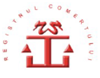 MINISTERUL JUSTIŢIEIOFICIUL NAŢIONAL AL REGISTRULUI COMERŢULUIBucureşti, Bd. Unirii nr. 74, Bl. J3b, tronson II+III, sector 3; Telefon: +40 21 316.08.04, 316.08.10; Fax: +40 21 316.08.03; Cod poştal: 030837Website: www.onrc.ro; E-mail: onrc@onrc.ro; Cod identificare Fiscală: 14942091OPERAŢIUNI ÎN REGISTRUL CENTRAL AL COMERŢULUISINTEZĂ STATISTICĂA DATELOR DIN REGISTRUL CENTRAL AL COMERŢULUI-la 31 Mai 2013- - Numărul 258 -MINISTERUL JUSTIŢIEIOFICIUL NAŢIONAL AL REGISTRULUI COMERŢULUIOperaţiunile de înmatriculare a comercianţilor, de menţiuni şi radieri se efectuează în temeiul Legii nr.26/1990, republicată, Legii nr 31/1990.Operaţiunile de înmatriculare a comercianţilor, de menţiuni şi radieri se efectuează în temeiul Legii nr.26/1990, republicată, Legii nr 31/1990.Operaţiunile de înmatriculare a comercianţilor, de menţiuni şi radieri se efectuează în temeiul Legii nr.26/1990, republicată, Legii nr 31/1990.Prezenta lucrare reflectă evoluţia operaţiunilor la Oficiul Registrului Comerţului de pe lângă Tribunalul Bucureşti şi la Oficiile Registrului Comerţului de pe lângă tribunalele judeţene.Prezenta lucrare reflectă evoluţia operaţiunilor la Oficiul Registrului Comerţului de pe lângă Tribunalul Bucureşti şi la Oficiile Registrului Comerţului de pe lângă tribunalele judeţene.Prezenta lucrare reflectă evoluţia operaţiunilor la Oficiul Registrului Comerţului de pe lângă Tribunalul Bucureşti şi la Oficiile Registrului Comerţului de pe lângă tribunalele judeţene.Prezenta lucrare reflectă evoluţia operaţiunilor la Oficiul Registrului Comerţului de pe lângă Tribunalul Bucureşti şi la Oficiile Registrului Comerţului de pe lângă tribunalele judeţene.Informaţiile din Registrul Central al Comerţului se referă la operaţiunile pentru care legea prevede obligaţia de a fi înregistrate în registrele comerţului ţinute de cele 42 de oficii ale registrului comerţului de pe lângă tribunale.Informaţiile din Registrul Central al Comerţului se referă la operaţiunile pentru care legea prevede obligaţia de a fi înregistrate în registrele comerţului ţinute de cele 42 de oficii ale registrului comerţului de pe lângă tribunale.Informaţiile din Registrul Central al Comerţului se referă la operaţiunile pentru care legea prevede obligaţia de a fi înregistrate în registrele comerţului ţinute de cele 42 de oficii ale registrului comerţului de pe lângă tribunale.Informaţiile din Registrul Central al Comerţului se referă la operaţiunile pentru care legea prevede obligaţia de a fi înregistrate în registrele comerţului ţinute de cele 42 de oficii ale registrului comerţului de pe lângă tribunale.CUPRINS1.Precizări	42.1. Date pentru perioada Decembrie 1990 - Mai 2013	6Tabel nr. 1 - Operaţiuni efectuate pe categorii, în registrele comerţului, în perioada Decembrie 1990 - Mai 2013, pe total ţară şi judeţe, - ponderi ale judeţelor în totalul pe ţară -	6Tabel nr. 2 - Operaţiuni efectuate pe categorii, în registrele comerţului, în perioada Decembrie 1990 - Mai 2013, pe total ţară şi judeţe, - ponderi ale categoriilor de operaţiuni în totalul fiecărui judeţ -	7Tabel nr. 3 - Numărul şi structura pe ani a înmatriculărilor la registrele comerţului, în perioada Decembrie 1990 - Mai 2013	8Grafic nr. 1 - Numărul şi structura pe ani a înmatriculărilor la registrele comerţului, în perioada Decembrie 1990 - Mai 2013	8Tabel nr. 4 - Numărul de înmatriculări la registrele comerţului, pe judeţe şi surse de provenienţă a capitalului, în perioada Decembrie 1990 - Mai 2013	9Tabel nr. 5 - Numărul înmatriculărilor la registrele comerţului, pe judeţe şi categorii de comercianţi, în perioada Decembrie 1990 - Mai 2013	102.2. Date pentru luna Mai 2013	11Tabel nr. 6 - Operaţiuni efectuate în registrele comerţului, pe judeţe şi categorii, în luna Mai 2013	11Tabel nr. 7 - Numărul de înmatriculări la registrele comerţului, pe judeţe şi categorii de comercianţi, în luna Mai 2013	12Tabel nr. 8 - Numărul de înmatriculări la registrele comerţului, pe judeţe şi surse de provenienţă a capitalului, în luna Mai 2013	13Tabel nr. 9 - Numărul de înmatriculări la registrele comerţului, pe domenii de activitate* şi categorii de comercianţi, în luna Mai 2013	15Tabel nr. 10 - Numărul societăţilor comerciale înmatriculate şi valoarea capitalului social subscris, pe judeţe, în luna Mai 2013	17Tabel nr. 11 - Numărul societăţilor comerciale înmatriculate şi valoarea capitalului social subscris, pe forme juridice, în luna Mai 2013	18Grafic nr. 2 - Valoarea medie a capitalului social subscris pe societate comercială în luna Mai 2013 - milioane lei -	18PrecizăriOficiul Registrului Comerţului este constituit în temeiul Legii nr. 26/1990, republicată cu modificarile si completarile ulterioare, funcţionează ca instituţie din decembrie 1990 şi este structurat pe două niveluri: 	nivel naţional reprezentat de Oficiul Naţional al Registrului Comerţului organizat în subordinea Ministerului Justiţiei.nivel local reprezentat de cele 42 de oficii ale registrului comerţului de pe lângă tribunale, organizate în subordinea Oficiului Naţional al Registrului Comerţului.Categoriile de persoane care au obligaţia înscrierii în registrul comerţului sunt:persoanele fizice: persoanele fizice autorizate, întreprinderile individuale şi întreprinderile familiale care exercită în mod obişnuit acte de comerţ ;persoanele juridice reprezentate de: societăţile comerciale, societăţile şi companiile naţionale, institutele naţionale de cercetare-dezvoltare, regiile autonome, societăţile cooperative, cooperativele agricole, organizaţiile cooperatiste, grupurile de interes economic, grupurile europene de interes economic, societăţile europene, societăţile cooperative europene, filialele societăţilor comerciale având regimul juridic de înfiinţare, funcţionare şi înmatriculare al formei juridice de societate comercială în care s-au constituit.Termeni utilizaţi în grafice şi tabeleNumăr societăţi comerciale, funcţie de tabel, reprezintă: numărul de societăţi comerciale constituite în perioada de referinţă, numărul de societăţi comerciale radiate din registrul comerţului. Sunt incluse următoarele forme de organizare: societăţile cu răspundere limitată, societăţile pe acţiuni, societăţile în comandită pe acţiuni, societăţile în comandită simplă, societăţile în nume colectiv şi filialele acestora.Valoarea capitalului social subscris:total, exprimat în moneda naţională: valoarea capitalului social obţinută prin însumarea valorilor subscrise (în numerar şi în natură) în moneda naţională (lei).Regiuni de dezvoltare economică:Nord-Est: Suceava, Botoşani, Neamţ, Iaşi, Bacău, Vaslui.Sud-Est: Vrancea, Galaţi, Buzău, Brăila, Tulcea, Constanţa.Sud-Muntenia: Argeş, Dâmboviţa, Prahova, Teleorman, Giurgiu, Călăraşi,Ialomiţa.Sud-Vest Oltenia: Gorj, Vâlcea, Dolj, Mehedinţi, Olt.Vest: Arad, Caraş-Severin, Hunedoara, Timiş.Nord-Vest: Bihor, Bistriţa, Cluj, Satu Mare, Sălaj, Maramureş.Centru: Alba, Braşov, Covasna, Harghita, Mureş, Sibiu.Bucureşti-Ilfov: Bucureşti, Ilfov.Codul CAEN – Clasificarea Activităţilor din Economia Naţională aprobată prin HG nr 656/1997, modificată prin Ordinele Preşedintelui Institutului Naţional de Statistică nr. 601/2002, şi nr. 337/2007, este compatibilă cu clasificarea folosită pe plan internaţional în raportările statistice şi documentele oficiale. Activităţile sunt clasificate după principiul omogenităţii, pe secţiuni, diviziuni, grupe şi clase.Abrevieri utilizatePF – Persoane fizice; în această categorie sunt incluse următoarele forme de organizare: persoanele fizice şi asociaţiile familiale înregistrate până la data de 25.04.2008, persoanele fizice autorizate, întreprinderile individuale şi întreprinderile familiale.SNC – Societate în nume colectivSCS – Societate în comandită simplăSCA – Societate în comandită pe acţiuniSA – Societate pe acţiuniSRL – Societate cu răspundere limitatăRA – Regie autonomăSC – Societate cooperativăAPJ – Alte persoane juridice, care au obligaţia înregistrării în registrul comerţului: institutele naţionale de cercetare-dezvoltare, grupurile de interes economic, grupurile europene de interes economic, societăţile europene, societăţile cooperative europene, cooperativele agricole, organizaţiile cooperatiste.Surse de informaţiiSistemul informatic unitar al registrului comerţului este proiectat de Oficiul Naţional al Registrului Comerţului, în conformitate cu prevederile actelor normative în vigoare cu incidenţă în domeniu. Sursa de informaţii o constituie registrele comerţului, organizate în sistem computerizat, ţinute de oficiile registrului comerţului de pe lângă tribunal.2.1. Date pentru perioada Decembrie 1990 - Mai 2013Tabel nr. 1Operaţiuni efectuate pe categorii, în registrele comerţului,în perioada Decembrie 1990 - Mai 2013, pe total ţară şi judeţe,- ponderi ale judeţelor în totalul pe ţară - JudeţulTotal operaţiuni efectuateTotal operaţiuni efectuatedin care:din care:din care:din care:din care:din care:JudeţulTotal operaţiuni efectuateTotal operaţiuni efectuateÎnmatriculăriÎnmatriculăriMenţiuniMenţiuniRadieriRadieriJudeţulNr.%Nr.%Nr.%Nr.%012345678Total ROMÂNIA16.347.944100,002.397.781100,0012.962.084100,00988.079100,00ALBA246.1781,5142.6041,78189.1121,4614.4621,46ARAD385.2342,3657.7872,41302.0962,3325.3512,57ARGES398.3152,4462.0502,59315.2682,4320.9972,13BACAU376.2542,3059.0842,46290.1062,2427.0642,74BIHOR495.4023,0375.8903,17391.9083,0227.6042,79BISTRITA-NASAUD202.8141,2432.6221,36157.1471,2113.0451,32BOTOSANI153.2690,9429.4421,23110.7490,8513.0781,32BRASOV623.9183,8273.1433,05522.9114,0327.8642,82BRAILA245.0501,5033.5661,40199.8761,5411.6081,17BUZAU281.1191,7242.5161,77219.1791,6919.4241,97CARAS-SEVERIN184.4161,1328.9931,21141.9911,1013.4321,36CALARASI148.0510,9123.9551,00113.6240,8810.4721,06CLUJ719.0214,40111.0094,63568.9034,3939.1093,96CONSTANTA707.8834,3397.2814,06567.6404,3842.9624,35COVASNA138.9780,8520.2350,84110.0560,858.6870,88DAMBOVITA235.1361,4445.2601,89167.7961,2922.0802,23DOLJ446.3972,7365.6232,74354.2652,7326.5092,68GALATI418.5932,5656.6932,36336.4992,6025.4012,57GIURGIU131.2840,8020.5650,86102.1540,798.5650,87GORJ245.3581,5029.2421,22204.3171,5811.7991,19HARGHITA238.7491,4636.7041,53189.0591,4612.9861,31HUNEDOARA326.2902,0048.9482,04256.1511,9821.1912,14IALOMITA147.7630,9022.0420,92114.5750,8811.1461,13IASI552.6743,3881.6373,40439.2803,3931.7573,21MARAMURES347.0602,1260.3002,51260.5162,0126.2442,66MEHEDINTI165.1591,0128.5241,19124.7770,9611.8581,20MURES443.3682,7158.4692,44359.2942,7725.6052,59NEAMT338.3812,0749.6202,07265.7552,0523.0062,33OLT192.4971,1833.7081,41144.8121,1213.9771,41PRAHOVA548.0983,3579.1443,30434.6543,3534.3003,47SALAJ149.0890,9124.6471,03113.6960,8810.7461,09SATU MARE256.0331,5740.7371,70196.2951,5119.0011,92SIBIU357.4692,1947.0881,96290.8982,2419.4831,97SUCEAVA380.3042,3358.3822,43292.4922,2629.4302,98TELEORMAN172.0381,0528.0831,17133.4871,0310.4681,06TIMIS554.0543,3985.9923,59437.6193,3830.4433,08TULCEA189.8311,1624.3671,02154.2891,1911.1751,13VASLUI198.4211,2129.2681,22154.1671,1914.9861,52VALCEA250.6541,5338.2641,60194.1171,5018.2731,85VRANCEA199.3201,2229.9091,25158.9061,2310.5051,06MUN. BUCURESTI3.261.94719,95433.58018,082.650.74520,45177.62217,98ILFOV296.0751,8150.8082,12230.9031,7814.3641,45*** Sub 0,01%Tabel nr. 2Operaţiuni efectuate pe categorii, în registrele comerţului,în perioada Decembrie 1990 - Mai 2013, pe total ţară şi judeţe,- ponderi ale categoriilor de operaţiuni în totalul fiecărui judeţ - JudeţulTotal operaţiuni efectuateTotal operaţiuni efectuatedin care:din care:din care:din care:din care:din care:JudeţulTotal operaţiuni efectuateTotal operaţiuni efectuateÎnmatriculăriÎnmatriculăriMenţiuniMenţiuniRadieriRadieriJudeţulNr.%Nr.%Nr.%Nr.%012345678Total ROMÂNIA16.347.944100,002.397.78114,6712.962.08479,29988.0796,04ALBA246.178100,0042.60417,31189.11276,8214.4625,87ARAD385.234100,0057.78715,00302.09678,4225.3516,58ARGES398.315100,0062.05015,58315.26879,1520.9975,27BACAU376.254100,0059.08415,70290.10677,1027.0647,19BIHOR495.402100,0075.89015,32391.90879,1127.6045,57BISTRITA-NASAUD202.814100,0032.62216,08157.14777,4813.0456,43BOTOSANI153.269100,0029.44219,21110.74972,2613.0788,53BRASOV623.918100,0073.14311,72522.91183,8127.8644,47BRAILA245.050100,0033.56613,70199.87681,5711.6084,74BUZAU281.119100,0042.51615,12219.17977,9719.4246,91CARAS-SEVERIN184.416100,0028.99315,72141.99176,9913.4327,28CALARASI148.051100,0023.95516,18113.62476,7510.4727,07CLUJ719.021100,00111.00915,44568.90379,1239.1095,44CONSTANTA707.883100,0097.28113,74567.64080,1942.9626,07COVASNA138.978100,0020.23514,56110.05679,198.6876,25DAMBOVITA235.136100,0045.26019,25167.79671,3622.0809,39DOLJ446.397100,0065.62314,70354.26579,3626.5095,94GALATI418.593100,0056.69313,54336.49980,3925.4016,07GIURGIU131.284100,0020.56515,66102.15477,818.5656,52GORJ245.358100,0029.24211,92204.31783,2711.7994,81HARGHITA238.749100,0036.70415,37189.05979,1912.9865,44HUNEDOARA326.290100,0048.94815,00256.15178,5021.1916,49IALOMITA147.763100,0022.04214,92114.57577,5411.1467,54IASI552.674100,0081.63714,77439.28079,4831.7575,75MARAMURES347.060100,0060.30017,37260.51675,0626.2447,56MEHEDINTI165.159100,0028.52417,27124.77775,5511.8587,18MURES443.368100,0058.46913,19359.29481,0425.6055,78NEAMT338.381100,0049.62014,66265.75578,5423.0066,80OLT192.497100,0033.70817,51144.81275,2313.9777,26PRAHOVA548.098100,0079.14414,44434.65479,3034.3006,26SALAJ149.089100,0024.64716,53113.69676,2610.7467,21SATU MARE256.033100,0040.73715,91196.29576,6719.0017,42SIBIU357.469100,0047.08813,17290.89881,3819.4835,45SUCEAVA380.304100,0058.38215,35292.49276,9129.4307,74TELEORMAN172.038100,0028.08316,32133.48777,5910.4686,08TIMIS554.054100,0085.99215,52437.61978,9830.4435,49TULCEA189.831100,0024.36712,84154.28981,2811.1755,89VASLUI198.421100,0029.26814,75154.16777,7014.9867,55VALCEA250.654100,0038.26415,27194.11777,4418.2737,29VRANCEA199.320100,0029.90915,01158.90679,7210.5055,27MUN. BUCURESTI3.261.947100,00433.58013,292.650.74581,26177.6225,45ILFOV296.075100,0050.80817,16230.90377,9914.3644,85*** Sub 0,01%Tabel nr. 3Numărul şi structura pe ani a înmatriculărilor la registrele comerţului,în perioada Decembrie 1990 - Mai 2013Perioada (anul, luna)Număr înmatriculări.Nr.StructuraStructuraPerioada (anul, luna)Număr înmatriculări.Nr.%%0123Total la 31 Mai 2013, din care:2.397.781100,00Perioada 1990-20031.119.10046,67Anul 2004144.2846,02Anul 2005159.4646,65Anul 2006135.3715,65Anul 2007144.7286,04Anul 2008144.1776,01Anul 2009116.0244,84Anul 2010123.1485,14Anul 2011133.1905,55Anul 2012125.6035,24Anul 2013, din care:52.6922,20100,00-Ianuarie9.07617,22-Februarie10.41819,77-Martie10.54120,00-Aprilie12.71724,13-Mai9.94018,86Notă: Coloana 2 reprezintă structura anuală a înmatriculărilor; coloana 3 reprezintă structura pe luni în anul current.*** Sub 0,01%Grafic nr. 1Numărul şi structura pe ani a înmatriculărilor la registrele comerţului, în perioada Decembrie 1990 - Mai 2013Structura anuală a înmatriculărilorStructura înmatriculărilor, pe luni, în anul curent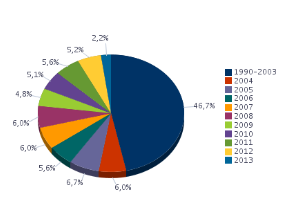 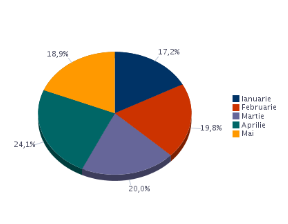 Tabel nr. 4Numărul de înmatriculări la registrele comerţului, pe judeţe şisurse de provenienţă a capitalului,în perioada Decembrie 1990 - Mai 2013JudeţulTotalTotaldin care:din care:din care:din care:din care:din care:din care:Ierarhia în funcţie de: *JudeţulTotalTotalCapital privatCapital privatCapital privatCapital privatCapital majoritar de statCapital majoritar de statCapital mixt (stat+privat)Ierarhia în funcţie de: *JudeţulTotalTotaldin care:din care:din care:din care:din care:din care:Capital mixt (stat+privat)Ierarhia în funcţie de: *JudeţulTotalTotalPFSocietăţi comercialeSCAPJRASocietăţi comercialeSocietăţi comercialeIerarhia în funcţie de: *JudeţulNr.%Nr.Nr.Nr.Nr.Nr.Nr.Nr.Ierarhia în funcţie de: *012345678910Total ROMÂNIA2.397.781100,00768.6201.608.5532.1745.9691.3942.5018.570XALBA42.6041,7819.76322.40339152383917022ARAD57.7872,4123.81533.32964174304133415ARGES62.0502,5922.85138.74650179314215110BACAU59.0842,4622.86235.586170162354622312BIHOR75.8903,1724.89550.3536716040633127BISTRITA-NASAUD32.6221,3614.95317.33254109293610929BOTOSANI29.4421,2315.30613.559422182117711931BRASOV73.1433,0519.96352.6776414150841648BRAILA33.5661,4011.54121.64042102304616528BUZAU42.5161,7714.54727.56446155284313323CARAS-SEVERIN28.9931,2111.50317.09042116386613834CALARASI23.9551,008.74914.8922310318779339CLUJ111.0094,6334.15376.2527117452462612CONSTANTA97.2814,0623.47072.84410321951565383COVASNA20.2350,848.71111.2454272243210942DAMBOVITA45.2601,8922.85421.97233143307615221DOLJ65.6232,7419.24645.8544217540622049GALATI56.6932,3616.11740.17336140305414316GIURGIU20.5650,865.73314.48617852310911241GORJ29.2421,2210.09118.70827186517910033HARGHITA36.7041,5317.65518.6006499243123126HUNEDOARA48.9482,0416.39632.00835864210128019IALOMITA22.0420,929.21512.564278515478940IASI81.6373,4030.26550.64510217234743455MARAMURES60.3002,5127.41032.51146131384112311MEHEDINTI28.5241,1912.75315.515209119289835MURES58.4692,4424.35233.64770162303916913NEAMT49.6202,0720.59928.56167168303016518OLT33.7081,4114.64318.64327170267512427PRAHOVA79.1443,3028.54649.9466719151772666SALAJ24.6471,0311.39312.9884211519286237SATU MARE40.7371,7015.94624.44243108214313424SIBIU47.0881,9615.59131.029401233511215820SUCEAVA58.3822,4329.36328.40775225316122014TELEORMAN28.0831,1711.40816.22633171214617836TIMIS85.9923,5919.41865.8797016138753514TULCEA24.3671,029.99113.9973767194421238VASLUI29.2681,2215.32313.59925120164713832VALCEA38.2641,6017.35420.45876178424311325VRANCEA29.9091,2511.50818.08735118172911530MUN. BUCURESTI433.58018,0850.083381.913681601161291.1111ILFOV50.8082,128.28542.18331103212715817*) numărul total al comercianţilor (col 1)*** Sub 0,01%Tabel nr. 5Numărul înmatriculărilor la registrele comerţului,pe judeţe şi categorii de comercianţi,în perioada Decembrie 1990 - Mai 2013JudeţulTotalTotaldin care:din care:din care:din care:din care:din care:din care:din care:JudeţulTotalTotalPFRASCAPJJudeţulTotalTotalPFSNCSCSSRLSARASCAPJJudeţulNr.%Nr.Nr.Nr.Nr.Nr.Nr.Nr.Nr.012345678910Total ROMÂNIA2.397.781100,00768.62032.6881.6361.550.76534.5351.3942.1745.969ALBA42.6041,7819.7638901121.1335783839152ARAD57.7872,4123.815551432.9017343064174ARGES62.0502,5922.8511071537.9678503150179BACAU59.0842,4622.8621.299433.78576735170162BIHOR75.8903,1724.8951274849.6099444067160BISTRITA-NASAUD32.6221,3614.9531462616.8694362954109BOTOSANI29.4421,2315.306468112.9224642142218BRASOV73.1433,0519.9632392251.7489165064141BRAILA33.5661,4011.5413761320.9115513042102BUZAU42.5161,7714.5473.7474623.3456022846155CARAS-SEVERIN28.9931,2111.503118916.6894783842116CALARASI23.9551,008.749609314.0813691823103CLUJ111.0094,6334.1532.1122173.0301.3965271174CONSTANTA97.2814,0623.4703112371.5461.55851103219COVASNA20.2350,848.711148410.918316244272DAMBOVITA45.2601,8922.85460821.6235093033143DOLJ65.6232,7419.2461.560843.6159374042175GALATI56.6932,3616.1171.574637.9128783036140GIURGIU20.5650,865.73335814.322342231785GORJ29.2421,2210.09129118.3445135127186HARGHITA36.7041,5317.65562818.286506246499HUNEDOARA48.9482,0416.3961.1669830.413712423586IALOMITA22.0420,929.2152691212.064355152785IASI81.6373,4030.26550811249.3841.06034102172MARAMURES60.3002,5127.4101.9282330.1026223846131MEHEDINTI28.5241,1912.753427314.864347192091MURES58.4692,4424.352373433.0856993070162NEAMT49.6202,0720.5993.2933024.7456883067168OLT33.7081,4114.6431.611116.7215092627170PRAHOVA79.1443,3028.5463.1221546.1999535167191SALAJ24.6471,0311.393600412.1723021942115SATU MARE40.7371,7015.9462831023.8404862143108SIBIU47.0881,9615.5917785029.7786933540123SUCEAVA58.3822,4329.363438827.6346083175225TELEORMAN28.0831,1711.40827239915.3424372133171TIMIS85.9923,5919.4186173564.3441.3093870161TULCEA24.3671,029.9911.36411412.288487193767VASLUI29.2681,2215.323901313.2534281625120VALCEA38.2641,6017.354364619.7295154276178VRANCEA29.9091,2511.5083571017.3934711735118MUN. BUCURESTI433.58018,0850.0831.041325374.2967.49111668160ILFOV50.8082,128.285513541.56371921311032.2. Date pentru luna Mai 2013Tabel nr. 6Operaţiuni efectuate în registrele comerţului,pe judeţe şi categorii,în luna Mai 2013JudeţulTotal operaţiuni efectuateTotal operaţiuni efectuatedin care:din care:din care:din care:din care:din care:JudeţulTotal operaţiuni efectuateTotal operaţiuni efectuateÎnmatriculăriÎnmatriculăriMenţiuniMenţiuniRadieriRadieriJudeţulNr.%Nr.%Nr.%Nr.%012345678Total ROMÂNIA56.462100,009.94017,6040.40671,566.11610,83ALBA663100,0018327,6037155,9610916,44ARAD1.232100,0021917,7886870,4514511,77ARGES1.462100,0023315,941.06072,5016911,56BACAU1.093100,0018817,2077370,7213212,08BIHOR2.085100,0049723,841.42168,151678,01BISTRITA-NASAUD995100,0015815,8869269,5514514,57BOTOSANI557100,0012021,5435764,098014,36BRASOV1.931100,0031716,421.36270,5325213,05BRAILA785100,0013617,3255670,839311,85BUZAU781100,0018023,0550865,049311,91CARAS-SEVERIN588100,0012421,0940368,546110,37CALARASI463100,009219,8732670,41459,72CLUJ2.387100,0055423,211.54064,5229312,27CONSTANTA2.745100,0037013,482.08876,0728710,46COVASNA469100,006714,2933270,797014,93DAMBOVITA777100,0015519,9548562,4213717,63DOLJ1.792100,0041323,051.19766,8018210,16GALATI1.365100,0019514,2999973,1917112,53GIURGIU452100,006514,3834075,224710,40GORJ875100,0020022,8660068,57758,57HARGHITA625100,0015224,3240364,487011,20HUNEDOARA1.068100,0028626,7865461,2412811,99IALOMITA464100,009520,4729864,227115,30IASI2.377100,0042818,011.65569,6329412,37MARAMURES988100,0016817,0068469,2313613,77MEHEDINTI539100,0011020,4135866,427113,17MURES1.173100,0017414,8381269,2218715,94NEAMT929100,0015216,3668773,95909,69OLT579100,0013322,9738566,496110,54PRAHOVA1.691100,0030818,211.15168,0723213,72SALAJ582100,009516,3238566,1510217,53SATU MARE843100,0013816,3757067,6213516,01SIBIU1.428100,0017412,181.12178,501339,31SUCEAVA1.173100,0026922,9376465,1314011,94TELEORMAN481100,0011724,3232367,15418,52TIMIS2.237100,0047121,051.59771,391697,55TULCEA476100,007916,6034271,855511,55VASLUI501100,0011122,1632364,476713,37VALCEA964100,0016116,7068170,6412212,66VRANCEA668100,0013319,9143765,429814,67MUN. BUCURESTI11.160100,001.40912,638.94780,178047,20ILFOV2.019100,0031115,401.55176,821577,78*** Sub 0,01%Tabel nr. 7Numărul de înmatriculări la registrele comerţului,pe judeţe şi categorii de comercianţi,în luna Mai 2013JudeţulTotalTotaldin care:din care:din care:din care:din care:din care:din care:din care:JudeţulTotalTotalPFRASCAPJJudeţulTotalTotalPFSNCSCSSRLSARASCAPJJudeţulNr.%Nr.Nr.Nr.Nr.Nr.Nr.Nr.Nr.012345678910Total ROMÂNIA9.940100,005.141004.77710066ALBA1831,8413845ARAD2192,20971211ARGES2332,34104129BACAU1881,899593BIHOR4975,00313184BISTRITA-NASAUD1581,599662BOTOSANI1201,2181372BRASOV3173,19177140BRAILA1361,377858BUZAU1801,8110278CARAS-SEVERIN1241,258242CALARASI920,9360311CLUJ5545,5718936221CONSTANTA3703,72129241COVASNA670,674423DAMBOVITA1551,569461DOLJ4134,1526314811GALATI1951,96821121GIURGIU650,652243GORJ2002,0116040HARGHITA1521,5312626HUNEDOARA2862,8820878IALOMITA950,965441IASI4284,31263165MARAMURES1681,6910761MEHEDINTI1101,118525MURES1741,7588851NEAMT1521,539854OLT1331,347855PRAHOVA3083,10142166SALAJ950,9657371SATU MARE1381,398256SIBIU1741,758688SUCEAVA2692,71209591TELEORMAN1171,186849TIMIS4714,742162541TULCEA790,794633VASLUI1111,1281291VALCEA1611,6211447VRANCEA1331,348251MUN. BUCURESTI1.40914,183751.02851ILFOV3113,13702401Tabel nr. 8Numărul de înmatriculări la registrele comerţului,pe judeţe şi surse de provenienţă a capitalului,în luna Mai 2013JudeţulTotalTotaldin care:din care:din care:din care:din care:din care:din care:Ierarhia în funcţie de: *JudeţulTotalTotalCapital privatCapital privatCapital privatCapital privatCapital majoritar de statCapital majoritar de statCapital mixt (stat+privat)Ierarhia în funcţie de: *JudeţulTotalTotaldin care:din care:din care:din care:din care:din care:Capital mixt (stat+privat)Ierarhia în funcţie de: *JudeţulTotalTotalPFSocietăţi comercialeSCAPJRASocietăţi comercialeSocietăţi comercialeIerarhia în funcţie de: *JudeţulNr.%Nr.Nr.Nr.Nr.Nr.Nr.Nr.Ierarhia în funcţie de: *012345678910Total ROMÂNIA9.940100,005.1414.774660103XALBA1831,841384518ARAD2192,2097121114ARGES2332,34104127213BACAU1881,89959317BIHOR4975,003131843BISTRITA-NASAUD1581,59966224BOTOSANI1201,218137233BRASOV3173,191771408BRAILA1361,37785829BUZAU1801,811027819CARAS-SEVERIN1241,25824232CALARASI920,936031139CLUJ5545,571893612112CONSTANTA3703,72129239117COVASNA670,67442341DAMBOVITA1551,56946125DOLJ4134,1526314916GALATI1951,968211316GIURGIU650,65224342GORJ2002,011604015HARGHITA1521,531262626HUNEDOARA2862,8820877111IALOMITA950,96544137IASI4284,3126316415MARAMURES1681,691076122MEHEDINTI1101,11852536MURES1741,758885120NEAMT1521,53985426OLT1331,347854130PRAHOVA3083,10142164210SALAJ950,965737137SATU MARE1381,39825628SIBIU1741,75868820SUCEAVA2692,7120959112TELEORMAN1171,18684934TIMIS4714,7421625324TULCEA790,79463340VASLUI1111,12813035VALCEA1611,621144723VRANCEA1331,34825130MUN. BUCURESTI1.40914,183751.03311ILFOV3113,137024019*) numărul total al comercianţilor (col 1)*** Sub 0,01%Tabel nr. 9Numărul de înmatriculări la registrele comerţului,pe domenii de activitate* şi categorii de comercianţi,în luna Mai 2013Diviziune CAENDomeniul de activitateTotalTotaldin care:din care:din care:din care:din care:din care:din care:din care:Diviziune CAENDomeniul de activitateTotalTotalPFSocietăţi comerciale: 4.787Societăţi comerciale: 4.787Societăţi comerciale: 4.787Societăţi comerciale: 4.787RASCAPJDiviziune CAENDomeniul de activitateTotalTotalPFSNCSCSSRLSARASCAPJDiviziune CAENDomeniul de activitateNr.%Nr.Nr.Nr.Nr.Nr.Nr.Nr.Nr.01234567891011Total ROMÂNIA9.940100,005.141004.777100661Agricultură, vanătoare şi servicii anexe1.61716,271.5308252Silvicultură şi exploatare forestieră350,358273Pescuitul şi acvacultura550,5543125Extracţia cărbunelui superior şi inferior6Extracţia petrolului brut şi a gazelor naturale20,0227Extracţia minereurilor metalifere8Alte activităţi extractive30,0339Activităţi de servicii anexe extracţiei10Industria alimentară1131,14347911Fabricarea băuturilor120,126612Fabricarea produselor din tutun13Fabricarea produselor textile120,1229114Fabricarea articolelor de imbrăcăminte460,461134115Tăbăcirea şi finisarea pieilor; fabricarea articolelor de voiaj şi marochinărie, harnaşamentelor şi incălţămintei; prepararea şi vopsirea blănurilor110,1119116Prelucrarea lemnului, fabricarea produselor din lemn şi plută, cu excepţia mobilei; fabricarea articolelor din paie şi din alte materiale vegetale impletite560,561837117Fabricarea hârtiei şi a produselor din hârtie80,082618Tipărire şi reproducerea pe suporţi a inregistrărilor200,2061419Fabricarea produselor de cocserie şi a produselor obţinute din prelucrarea ţiţeiului20Fabricarea substanţelor şi a produselor chimice110,112921Fabricarea produselor farmaceutice de bază şi a preparatelor farmaceutice10,01122Fabricarea produselor din cauciuc şi mase plastice230,2351823Fabricarea altor produse din minerale nemetalice210,21111024Industria metalurgică10,01125Industria construcţiilor metalice şi a produselor din metal, exclusiv maşini, utilaje şi instalaţii640,642736126Fabricarea calculatoarelor şi a produselor electronice şi optice20,02227Fabricarea echipamentelor electrice30,03328Fabricarea de maşini, utilaje şi echipamente n.c.a.30,03329Fabricarea autovehiculelor de transport rutier, a remorcilor şi semiremorcilor30Fabricarea altor mijloace de transport60,06631Fabricarea de mobilă330,33102332Alte activităţi industriale n.c.a.430,43241933Repararea, intreţinerea şi instalarea maşinilor şi echipamentelor330,33161735Producţia şi furnizarea de energie electrică şi termică, gaze, apă caldă şi aer condiţionat460,464636Captarea, tratarea şi distribuţia apei20,02237Colectarea şi epurarea apelor uzate10,01138Colectarea, tratarea şi eliminarea deşeurilor; activităţi de recuperare a materialelor reciclabile440,44835139Activităţi şi servicii de decontaminare41Construcţii de clădiri3823,8480301142Lucrări de geniu civil360,36332143Lucrări speciale de construcţii3063,08155150145Comerţ cu ridicata şi cu amănuntul, intreţinerea şi repararea autovehiculelor şi motocicletelor2172,185716046Comerţ cu ridicata cu excepţia comerţului cu autovehicule şi motociclete7397,43159579147Comerţ cu amănuntul, cu excepţia autovehiculelor şi motocicletelor1.71317,2391280149Transporturi terestre şi transporturi prin conducte4094,118232750Transporturi pe apă30,031251Transporturi aeriene52Depozitare şi activităţi auxiliare pentru transporturi350,35152053Activităţi de poştă şi de curier270,2732455Hoteluri şi alte facilităţi de cazare2412,422103156Restaurante şi alte activităţi de servicii de alimentaţie4304,3311831258Activităţi de editare200,2061459Activităţi de producţie cinematografică, video şi de programe de televiziune; inregistrări audio şi activităţi de editare muzicală290,2982160Activităţi de difuzare şi transmitere de programe10,01161Telecomunicaţii260,2662062Activităţi de servicii in tehnologia informaţiei3213,232398263Activităţi de servicii informatice610,612337164Intermedieri financiare, cu excepţia activităţilor de asigurări şi ale fondurilor de pensii220,22118365Activităţi de asigurări, reasigurări şi ale fondurilor de pensii (cu excepţia celor din sistemul public de asigurări sociale)20,02266Activităţi auxiliare pentru intermedieri financiare, activităţi de asigurare şi fonduri de pensii1091,10595068Tranzacţii imobiliare1671,6863103169Activităţi juridice şi de contabilitate560,56233370Activităţi ale direcţiilor (centralelor), birourilor administrative centralizate; activităţi de management şi de consultanţă în management3653,6718118471Activităţi de arhitectură şi inginerie; activităţi de testări şi analiză tehnică1821,83889472Cercetare-dezvoltare200,2091173Publicitate şi activităţi de studiere a pieţei1131,14387574Alte activităţi profesionale, ştiinţifice şi tehnice1461,47945275Activităţi veterinare160,161677Activităţi de inchiriere şi leasing430,43123178Activităţi de servicii privind forţa de muncă520,5284479Activităţi ale agenţiilor turistice şi a tur-operatorilor; alte servicii de rezervare şi asistenţă turistică320,3272580Activităţi de investigaţii şi protecţie320,323281Activităţi de peisagistică şi servicii pentru clădiri991,00465382Activităţi de secretariat, servicii suport şi alte activităţi de servicii prestate in principal intreprinderilor3153,172466984Administraţie publică şi apărare; asigurări sociale din sistemul public20,02285Invăţămant1151,16635286Activităţi referitoare la sănătatea umană1151,16209587Servicii combinate de ingrijire medicală şi asistenţă socială, cu cazare20,02288Activităţi de asistenţă socială, fără cazare40,041390Activităţi de creaţie şi interpretare artistică610,61342791Activităţi ale bibliotecilor, arhivelor, muzeelor şi alte activităţi culturale40,04492Activităţi de jocuri de noroc şi pariuri110,1111093Activităţi spotive, recreative şi distractive1411,42697294Activităţi asociative diverse95Reparaţii de calculatoare, de articole personale şi de uz gospodăresc630,63342996Alte activităţi de servicii3283,3020312597Activităţi ale gospodăriilor private in calitate de angajator de personal casnic*)Domeniu de activitate declarat la înmatriculare conform clasificării codului CAENTabel nr. 10Numărul societăţilor comerciale înmatriculateşi valoarea capitalului social subscris, pe judeţe,în luna Mai 2013JudeţulTotal societăţi comerciale înmatriculateTotal societăţi comerciale înmatriculateValoarea capitalului social subscrisValoarea capitalului social subscrisValoarea medie a capitalului social subscris pe societateJudeţulNr.%mii Ron%mii Ron012345Total ROMÂNIA4.787100,0015.825,10100,003,31ALBA450,941.268,238,0128,18ARAD1222,5531,610,200,26ARGES1292,6934,460,220,27BACAU931,9421,630,140,23BIHOR1843,8452,520,330,29BISTRITA-NASAUD621,3019,920,130,32BOTOSANI370,7715,800,100,43BRASOV1402,921.188,127,518,49BRAILA581,2121,660,140,37BUZAU781,6343,500,270,56CARAS-SEVERIN420,8818,410,120,44CALARASI310,6527,400,170,88CLUJ3627,5672,270,460,20CONSTANTA2415,0363,520,400,26COVASNA230,488,510,050,37DAMBOVITA611,2725,200,160,41DOLJ1493,1138,350,240,26GALATI1132,3634,570,220,31GIURGIU430,909,400,060,22GORJ400,8428,160,180,70HARGHITA260,547,100,040,27HUNEDOARA781,6317,300,110,22IALOMITA410,869,300,060,23IASI1653,451.107,187,006,71MARAMURES611,2715,500,100,25MEHEDINTI250,524,800,030,19MURES851,782.517,7215,9129,62NEAMT541,1351,900,330,96OLT551,1535,120,220,64PRAHOVA1663,47161,421,020,97SALAJ370,779,300,060,25SATU MARE561,17258,251,634,61SIBIU881,8428,860,180,33SUCEAVA591,2338,900,250,66TELEORMAN491,02135,350,862,76TIMIS2555,33177,231,120,70TULCEA330,698,000,050,24VASLUI300,635,800,040,19VALCEA470,9821,100,130,45VRANCEA511,0725,200,160,49MUN. BUCURESTI1.03321,587.975,7250,407,72ILFOV2405,01190,811,210,80Notă: La calculul mediei au fost excluse sucursalele datorită faptului că acestea, conform Legii nr. 31/1990, nu au personalitate juridică.*** Sub 0,01%Tabel nr. 11Numărul societăţilor comerciale înmatriculateşi valoarea capitalului social subscris, pe forme juridice,în luna Mai 2013Forma juridicăTotal societăţi comerciale înmatriculateTotal societăţi comerciale înmatriculateValoarea capitalului social subscrisValoarea capitalului social subscrisValoarea medie a capitalului social subscris pe societateForma juridicăNr.%mii Lei%mii Lei 012345Total ROMÂNIA4.787100,0015.825,10100,003,31SA100,215.431,3034,32543,13SCS0***SNC0***SRL4.77799,7910.393,8065,682,18Notă: La calculul mediei au fost excluse sucursalele datorită faptului că acestea, conform Legii nr. 31/1990, nu au personalitate juridică.*** Sub 0,01%Grafic nr. 2Valoarea medie a capitalului social subscris pe societate comercială în luna Mai 2013 - milioane lei - 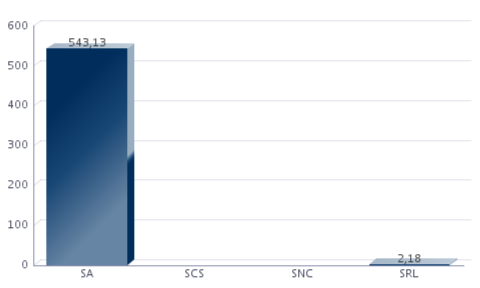 